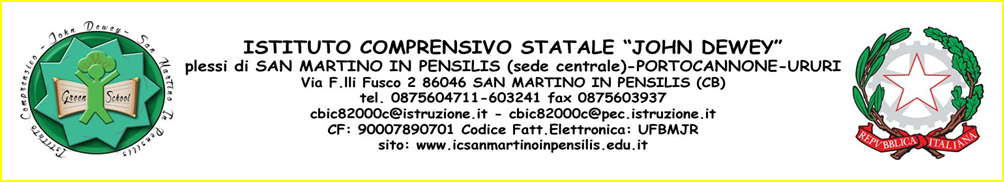 PIANO DIDATTICO PERSONALIZZATOAnno Scolastico …………….SCUOLA PRIMARIA DI ……………………………classe………..Coordinatore di classe………………………………………1.DATI  RELATIVI  ALL’ALUNNONote Informazioni ricavabili da diagnosi e/o colloqui con lo specialistaRelazionalità con compagni/adulti (sa relazionarsi/ interagire, partecipa agli scambi comunicativi)  approccio  agli  impegni  scolastici   (è   autonomo,  necessita di azioni di supporto…) capacità organizzative (sa gestirsi, sa gestire il materiale  scolastico, sa organizzare un piano di lavoro …)Consapevolezza delle proprie difficoltà: ne parla, le accetta, elude il problema …Documentazione del percorso scolastico pregresso attraverso colloquio e\o informazioni desunte da griglie osservative  ( continuità con ordini o classi precedenti di scuola).Rilevazione delle specifiche difficoltà che l’alunno presenta e dei suoi punti di forza.2. DESCRIZIONI DEL FUNZIONAMENTO DELLE ABILITÀ STRUMENTALI(Le informazioni possono essere ricavate dalla diagnosi specialistica e/o da prove standardizzate eseguite in classe)NoteDiagnosi specialisticaProve standardizzate e/o semistrutturateOsservazione libera o sistematica (lettura subvocalica, segue con il dito,  tempo impiegato in relazione alla media della classe nella lettura ….)Schede di autovalutazione (come leggo … come scrivo … come studio …)Livelli di competenza nella lettura e scritturaComprensione dei messaggi orali e scrittiComprensione di tipologie di testi (comprensione letterale, inferenziale, costruttiva, interpretativa, analitica, valutativa)Competenza linguistica (fonologica, lessicale, morfologica e sintattica)Leggere e scrivere correttamente i numeri, imparare le tabelline, eseguire calcoli scritti …3. CARATTERISTICHE COMPORTAMENTALICollaborazione e partecipazione1Relazionalità con compagni/adulti 2Frequenza scolasticaAccettazione e rispetto delle regoleMotivazione al lavoro scolastico Capacità organizzative 3Rispetto degli impegni e delle responsabilitàConsapevolezza delle proprie difficoltà 4Senso di autoefficacia 5Autovalutazione delle proprie abilità  e potenzialità nelle diverse disciplineNotePartecipa agli scambi comunicativi e alle conversazioni collettive; collabora nel gruppo di lavoro scolastico,….Sa relazionarsi, interagire,….Sa gestire il materiale scolastico, sa organizzare un piano di lavoro,….Parla delle sue difficoltà, le accetta, elude il problema …Percezione soggettiva di riuscire ad affrontare gli impegni scolastici con successo e fiducia nelle proprie possibilità di imparare 4. CARATTERISTICHE DEL PROCESSO DI APPRENDIMENTONoteInformazioni ricavabili da: colloquio con i genitori e osservazioni dei docentiCapacità di memorizzare procedure (filastrocche, poesie, date, definizioni, termini specifici delle discipline,  formule, strutture grammaticali, regole che governano la lingua,   …)Capacità di immagazzinare e recuperare le informazioni.Interessi, predisposizioni e abilità particolari in determinate aree disciplinari.5. STRATEGIE UTILIZZATE  DALL’ALUNNO NELLO STUDIOStrategie utilizzate (sottolinea, identifica parole–chiave, costruisce schemi, tabelle o diagrammi.)Modalità di affrontare il testo scritto(computer, schemi, correttore ortografico,…)Modalità di svolgimento del compito assegnato(è autonomo, necessita di azioni di supporto,…)Riscrittura di testi con modalità grafica diversaUsa strategie per ricordare (uso immagini, colori, riquadrature,…)   Nota  Informazioni ricavabili da osservazioni effettuate dagli insegnanti6. STRUMENTI UTILIZZATI DALL’ALUNNO NELLO STUDIOStrumenti informatici (libro digitale, programmi per realizzare grafici,…)Fotocopie adattateUtilizzo del  PC per scrivereRegistrazioniTesti con immaginiAltro        Nota Informazioni ricavabili da osservazioni effettuate dagli insegnanti7. INDIVIDUAZIONE DI EVENTUALI  MODIFICHE DEGLI OBIETTIVI SPECIFICI DI APPRENDIMENTO PREVISTI DAI  PIANI DI STUDIOPremesso che ogni alunno con diagnosi DSA è un caso a sé, non assimilabile ad altri nelle potenzialità o difficoltà, gli obiettivi minimi che questi deve raggiungere in ogni materia sono identici a quelli dei compagni, così come stabilito nelle programmazioni disciplinari curricolari. NoteDopo aver analizzato gli obiettivi disciplinari previsti per ogni ambito  dalle Indicazioni Nazionali 2007 e il  Curricolo di scuola elaborato all’interno del P.O.F , previsto dal  DPR 275/99 Regolamento autonomia art.8, ogni istituzione scolastica  è chiamata a realizzare percorsi formativi sempre più rispondenti alle inclinazioni personali dello studente…nella prospettiva di valorizzare gli aspetti peculiari della sua personalità e della sua “diversità”riproponendo contenuti con modalità e linguaggi differentiindividuando le abilità e le conoscenze non essenziali per il raggiungimento delle competenze.8. STRATEGIE METODOLOGICHE E DIDATTICHE Altro:…………………………………………………………………………………..……………………………………………………………………………………………………………………………………………………………………………………………………………………………………9. ATTIVITA’ PROGRAMMATEAttività di recuperoAttività di consolidamento e/o di potenziamentoAttività di laboratorioAttività di classi aperte (per piccoli gruppi)Attività all’esterno dell’ambiente scolasticoAttività di carattere culturale, formativo, socializzante 10. STRUMENTI COMPENSATIVI Altro:…………………………………………………………………………………..…………………………………………………………………………………………………………………………11. MISURE DISPENSATIVEAltro:…………………………………………………………………………………..………………………………………………………………………………………………………………………..12. CRITERI E MODALITÀ DI VERIFICA E VALUTAZIONEL’alunno, nella verifica e valutazione dell’apprendimento, si avvarrà di tutti gli strumenti compensativi e delle misure dispensative sopra specificati per le singole discipline. Altro:…………………………………………………………………………………..…………………………………………………………………………………………………………………………13. PATTO CON LA FAMIGLIA E CON L’ALUNNOSi concordano:riduzione del carico di studio individuale  a casa,l’organizzazione di un piano di studio settimanale con distribuzione giornaliera del carico di lavoro.le modalità di aiuto: chi, come, per quanto tempo, per quali attività/discipline chi segue l’alunno nello studio… -   gli strumenti compensativi utilizzati a casa  (audio: registrazioni, audiolibri,…) strumenti informatici (videoscrittura con correttore ortografico, sintesi vocale, calcolatrice o computer con fogli di calcolo,…. )-   le verifiche sia orali che scritte. Le verifiche orali dovranno essere privilegiate.La famiglia:sostiene la motivazione e l’impegno dell’alunno nel lavoro scolastico e domestico;verifica regolarmente lo svolgimento dei compiti assegnati;verifica che vengano portati i materiali richiesti;incoraggia l’acquisizione di un sempre maggiore grado di autonomia nella gestione dei tempi di studio, dell’impegno scolastico e delle relazioni con i docenti.CONSIGLIO DI INTERCLASSESan Martino in Pensilis, ……….		                            Il Dirigente Scolastico                                                                               (prof.ssa Lamanna Immacolata )                                                                       ____________________________Cognome e nomeData e luogo di nascitaDiagnosi specialistica1Redatta da  ……………  presso ….. in data  …………………….Interventi riabilitativi …………………………………………………………………Effettuati da………..con frequenza …………..Nei giorni …………  con orario ………………Specialista/i di riferimento………………….Eventuali raccordi fra specialisti ed insegnanti……………………………………………………………………….Informazioni dalla famiglia Aspetti emotivo- affettivo- motivazionali 2-3Caratteristiche percorso didattico pregresso4Altre osservazioni5LETTURADiagnosiOsservazioneLETTURAVelocitàLETTURACorrettezzaLETTURAComprensioneSCRITTURADiagnosiOsservazioneSCRITTURATipologia errori dettatoSCRITTURAProduzione testi:. ideazione. stesura. revisioneSCRITTURAGrafiaCALCOLODiagnosiOsservazioneCALCOLOA menteCALCOLOScrittoALTRIDISTURBIASSOCIATIDiagnosiOsservazioneOsservazioneOsservazioneMemorizzazione delle procedureRecupero delle informazioniOrganizzazione delle informazioniAREA LINGUISTICO-ARTISTICO-ESPRESSIVAAREA LINGUISTICO-ARTISTICO-ESPRESSIVAItalianoIngleseMusicaArte e immagineEducazione  FisicaAREA STORICO-GEOGRAFICAAREA STORICO-GEOGRAFICAStoriaGeografiaAREA MATEMATICO-SCIENTIFICO-TECNOLOGICAAREA MATEMATICO-SCIENTIFICO-TECNOLOGICAMatematicaScienze TecnologiaDescrittoriItalianoStoriaGeografiaIngleseMatematica ScienzeTecnologiaMusicaArte e ImmagineEd. FisicaReligioneTabella dell’alfabetoTabelle, sintesi, mappe concettuali, immagini…RegistratoreAudiolibriComputer dotato di sintesi vocale, foglio di calcolo, correttore ortografico…Audiovisivi/lavagna multimedialeLinea del tempoCartine geografiche Retta ordinata dei numeriTavola pitagoricaTabelle delle unità di misuraTabelle delle formule (matematica, geometria…)Schemi delle procedure di calcoloTabelle compensative degli errori più frequentiGlossario disciplinare supportato da immaginiTavole con le regole grammaticaliTabelle verbali con paradigma irregolareTabelle analisi grammaticale, analisi logica e del periodoSoftware didatticiDizionari elettroniciCalcolatriceDescrittoriL’alunno è dispensato da:ItalianoStoriaGeografiaIngleseMatematica ScienzeTecnologiaMusicaArte e ImmagineEd. FisicaReligioneLettura a voce altaTempi standard nell’esecuzione dei lavoriBrani di comprensione con domande a scelta multiplaPrendere appuntiScrittura alla lavagnaCopiatura dalla lavagnaCopiatura di testi o eserciziEccessivo carico di compiti Sovrapposizione di interrogazioniInterrogazioni non programmateStudio mnemonico di regole grammaticali Studio mnemonico di formule, tabelle, definizioni, termini tecnici, date…Uso del vocabolarioScrittura sotto dettaturaProcedure di calcolo scrittoDescrittoriItalianoStoriaGeografiaIngleseMatematica ScienzeTecnologiaMusicaArte e ImmagineEd. FisicaReligioneInterrogazioni programmateInterrogazioni su parti concordate del programmaSpiegazione orale delle consegneCompensazione con prove orali di compiti scrittiVerifiche scritte ridotte o adattate senza modificare gli obiettivi Prove informatizzateUso di mediatori didattici durante le prove scritte e orali (mappe mentali, mappe cognitive..)Tempi più lunghi per l’esecuzione di prove scritteValutazione dei miglioramenti e dell'uso autonomo degli strumentiValutazioni più attente alle conoscenze e alle competenze piuttosto che alla correttezza formaleInsegnanteMateriaFirmaI genitori__________________________________________________________Il coordinatore di classe      __________________________